Dersin AdıDersin AdıDersin AdıDersin AdıDersin AdıDersin Adı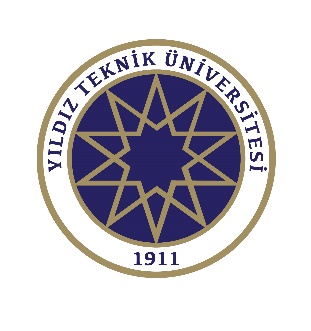 YTÜKİMYA-METALÜRJİ FAKÜLTESİKimya Mühendisliği BölümüÖğretim Üyesi:NumarasıAdı SoyadıYTÜKİMYA-METALÜRJİ FAKÜLTESİKimya Mühendisliği BölümüÖğretim Üyesi:NumarasıAdı SoyadıYTÜKİMYA-METALÜRJİ FAKÜLTESİKimya Mühendisliği BölümüÖğretim Üyesi:GRUP NO:GRUP NO:GRUP NO:GRUP NO:NumarasıAdı SoyadıKatkı PayıİmzaYTÜKİMYA-METALÜRJİ FAKÜLTESİKimya Mühendisliği BölümüÖğretim Üyesi:GRUP NO:GRUP NO:GRUP NO:GRUP NO:NumarasıAdı SoyadıKatkı PayıİmzaYTÜKİMYA-METALÜRJİ FAKÜLTESİKimya Mühendisliği BölümüÖğretim Üyesi:GRUP NO:GRUP NO:GRUP NO:GRUP NO:GRUP NO:BölümüNumarasıAdı SoyadıKatkı PayıİmzaYTÜKİMYA-METALÜRJİ FAKÜLTESİKimya Mühendisliği BölümüÖğretim Üyesi:GRUP NO:GRUP NO:GRUP NO:GRUP NO:GRUP NO:BölümüNumarasıAdı SoyadıKatkı Payıİmza